Муниципальное казённое общеобразовательное учреждение«Медведицкая средняя школа»                                                                       Жирновского муниципального района Волгоградской областиРабочая программа учебного предмета« Русский родной язык»  3 класс (наименование учебного предмета/курса) Начальное  общее образование (уровень общего образования (НО, ОО, СОО)составлена на основе  примерной рабочей программы по учебному предмету «Русский родной язык» для образовательных организаций, реализующих программы начального основного общего образования.  Русский родной язык:3 класс : методическое пособие / [О. М.Александрова, О. В. Загоровская, Ю. Н. Гостева и др.].  (наименование примерной и /или авторской рабочей программы)в соответствии с требованиями:1.Письмо Министерства образования и науки РФ от 9 октября 2017 г. № ТС-945/08 “О реализации прав граждан на получение образования на родном языке”2.Конституцией Российской Федерации,  - статьями 11, 143. Федерального закона от 29 декабря 2012 года № 273- ФЗ «Об образовании в Российской Федерации»,  4.Закона РФ от 25.10.1991 N 1807-1  "О языках народов Российской Федерации" в действующей редакции (с изменениями и дополнениями от: 24.07.1998г. № 126-ФЗ, от 11.12.2002г. № 165-ФЗ)Разработчик(-и)/составитель (-ли) программы:  Лелякова Е.И., Федорова Е.А., Романова Н.Н. учителя начальных классов(Ф.И.О. учителя (-ей), составившего (-их)  рабочую программу)Медведица      2019 г.Рабочая программа по предмету «Русский родной язык» для 3 класса общеобразовательной школы разработана на основе следующих нормативно-правовых документов:1. Закон Российской Федерации от 25 октября 1991 г. № 1807-I «О языках народов Российской Федерации» (в редакции Федерального закона от 2июля 2013 г. № 185-ФЗ).
2. Федеральный закон от 29 декабря 2012 г. № 273-ФЗ «Об образовании в Российской Федерации».
3. Федеральный закон от 3 августа 2018 г. № 317-ФЗ «О внесении изменений в статьи 11 и 14 Федерального закона "Об образовании в Российской Федерации"».
4. Приказ Министерства образования и науки Российской Федерации от 6октября 2009 г. № 373 «Об утверждении и введении в действие федерального государственного образовательного стандарта начального общего образования» (в редакции приказа Минобрнауки России от 31 декабря 2015 г. № 1576).
5. Приказ Министерства образования и науки Российской Федерации от17 декабря 2010 г. № 1897 «Об утверждении федерального государственного образовательного стандарта основного общего образования» (в редакции приказа Минобрнауки России от 31 декабря2015 г. № 1577) Программа учебного предмета «Русский родной язык» разработана для образовательных организаций, реализующих программы начального общего образования: Русский родной язык :3  класс : учебное пособие для общеобразовательных организаций / О. М. Александрова, О. В. Загоровская,С. И. Богданов, Л. А. Вербицкая, Ю. Н. Гостева, И. Н. Добротина, А. Г.Нарушевич, Е. И. Казакова, И. П. Васильевых.— М. : Просвещение, 2018.
 Примерная рабочая программа по учебному предмету «Русский родной язык» для образовательных организаций, реализующих программы начального основного общего образования.  Русский родной язык :3 класс : методическое пособие / [О. М.Александрова, О. В. Загоровская, Ю. Н. Гостева и др.]. Содержание программы направлено на достижение результатов освоения основной образовательной программы начального общего образования в части требований,  заданных федеральным государственным образовательным стандартом начального общего образования к предметной области «Родной язык и литературное чтение на родном языке». Программа ориентирована на сопровождение и поддержку  курса русского языка, входящего в предметную область «Русский язык и литературное чтение»Цели курса русского языка в рамках образовательной области «Родной язык и литературное чтение на родном языке» имеют свою специфику, обусловленную дополнительным по своему содержанию  характером курса, а также особенностями функционирования русского языка в разных регионах Российской Федерации.В соответствии с этим курс русского родного языка направлен на достижение следующих целей:•	расширение представлений о русском языке как духовной, нравственной и культурной ценности народа; осознание национального своеобразия русского языка; формирование познавательного интереса, любви, уважительного отношения к русскому языку, а через него – к родной культуре; воспитание уважительного отношения к культурам и языкам народов России; овладение культурой межнационального общения;•	формирование первоначальных представлений о национальной специфике языковых единиц русского языка (прежде всего лексических и фразеологических единиц с национально-культурной семантикой), об основных нормах русского литературного языка и русском речевом этикете;•	совершенствование умений наблюдать за функционированием языковых единиц, анализировать и классифицировать их, оценивать их с точки зрения особенностей картины мира, отраженной в языке; •	совершенствование умений работать с текстом, осуществлять элементарный информационный поиск, извлекать и преобразовывать необходимую информацию;•	совершенствование коммуникативных умений и культуры речи, обеспечивающих владение русским литературным языком в разных ситуациях его использования; обогащение словарного запаса и грамматического строя речи; развитие потребности к речевому самосовершенствованию;•	приобретение практического опыта исследовательской работы по русскому языку, воспитание самостоятельности в приобретении знаний.Программой предусматривается расширение межпредметного взаимодействия в обучении русскому родному языку не только в филологических образовательных областях, но и во всём комплексе изучаемых дисциплин естественнонаучного и гуманитарного циклов.	Основные содержательные линии настоящей программы соотносятся с основными содержательными линиями основного курса русского языка в начальной школе, но не дублируют их и имеют преимущественно практико-ориентированный характер.Требования к результатам освоения основной образовательной программы начального общего образования по русскому родному языкуИзучение предметной области «Родной язык и литературное чтение на родном языке» должно обеспечивать: 	воспитание ценностного отношения к родному языку как отражению культуры, включение учащихся в культурно-языковое пространство русского народа, осмысление красоты и величия русского языка;приобщение к литературному наследию русского народа; 	обогащение активного и пассивного словарного запаса, развитие у обучающихся культуры владения родным языком во всей полноте  его функциональных  возможностей  в  соответствии  с  нормами  устной  и письменной речи, правилами речевого этикета; 	расширение знаний о  родном  языке  как  системе  и  как  развивающемся явлении,  формирование аналитических  умений  в  отношении  языковых  единиц  и  текстов  разных функционально-смысловых типов и жанров.Результаты изучения учебного предмета «Русский родной язык» на уровне начального общего образования должны быть ориентированы на применение знаний, умений и навыков в учебных ситуациях и реальных жизненных условиях и отражать:1.	Понимание взаимосвязи языка, культуры и истории народа:	осознание роли русского родного языка в постижении культуры своего народа;	осознание языка как развивающегося явления, связанного с историей народа;	осознание национального своеобразия, богатства, выразительности русского языка;	распознавание слов с национально-культурным компонентом значения (лексика, связанная с особенностями мировосприятия и отношениями  между людьми; слова, обозначающие предметы и явления традиционного русского быта; фольклорная лексика); 	понимание традиционных русских сказочных образов, понимание значения эпитетов и сравнений  и особенностей их употребления в произведениях устного народного творчества и произведениях детской художественной литературы; правильное уместное употребление  эпитетов и сравнений  в речи;	понимание значения фразеологических оборотов, отражающих русскую культуру, менталитет русского народа, элементы русского традиционного быта; уместное употребление их в современных ситуациях речевого общения (в рамках изученного);	понимание значений русских пословиц и поговорок, крылатых выражений; правильное их употребление в современных ситуациях речевого общения (в рамках изученного);	понимание значений устаревших слов с национально-культурным компонентом (в рамках изученного).2.Овладение основными нормами русского литературного языка (орфоэпическими, лексическими, грамматическими, стилистическими), приобретение опыта использования языковых норм в речевой практике:	осознание важности соблюдения норм современного русского литературного языка для культурного человека;	соотнесение собственной и чужой речи с нормами современного русского литературного языка (в рамках изученного); 	соблюдение на письме и в устной  речи  норм  современного  русского литературного языка (в рамках изученного); 	обогащение активного и пассивного словарного запаса, расширение объёма используемых в речи языковых средств для свободного выражения мыслей и чувств на родном языке адекватно ситуации и стилю общения;соблюдение основных орфоэпических и акцентологических норм современного русского литературного языка: 	произношение слов с правильным ударением (расширенный перечень слов);осознание смыслоразличительной роли ударения на примере омографов;соблюдение основных лексических норм современного русского литературного языка: 	выбор из нескольких возможных слов того слова, которое наиболее  точно соответствует обозначаемому  предмету или явлению реальной действительности;	проведение синонимических замен с учётом особенностей текста;	выявление и исправление речевых ошибок в устной речи;	редактирование письменного текста с целью исправления речевых ошибок или с целью более точной передачи смысла;соблюдение основных грамматических норм современного русского литературного языка: 	употребление отдельных грамматических форм имен существительных: словоизменение отдельных форм множественного числа имен существительных;	употребление отдельных глаголов в форме 1 лица единственного числа настоящего и будущего времени, замена синонимическими конструкциями отдельных глаголов, у которых нет формы 1 лица единственного числа настоящего и будущего времени;	выявление и исправление в устной речи типичных грамматических ошибок, связанных с нарушением согласования имени существительного и имени прилагательного в числе, роде, падеже; нарушением координации подлежащего и сказуемого в числе‚ роде (если сказуемое выражено глаголом в форме прошедшего времени);	редактирование письменного текста с целью исправления грамматических ошибок;соблюдение основных орфографических и пунктуационных норм современного русского литературного языка (в рамках изученного в основном курсе):	соблюдение изученных орфографических норм при записи собственного текста;	соблюдение изученных пунктуационных норм при записи собственного текста;совершенствование умений пользоваться словарями: 	использование учебных толковых словарей для определения лексического значения слова,  для уточнения нормы формообразования;	использование учебных фразеологических  словарей, учебных словарей синонимов и антонимов для уточнения значения слова и в  процессе редактирования текста;	использование учебного орфоэпического словаря для определения нормативного произношения слова, вариантов произношения;	использование учебных словарей для уточнения состава слова; использование учебных этимологических словарей для уточнения происхождения слова;	использование орфографических словарей для определения нормативного написания слов; 3. Совершенствование различных видов устной и письменной речевой деятельности (говорения и слушания, чтения и письма), соблюдение норм речевого этикета:	владение различными приемами слушания научно-познавательных и художественных текстов об истории языка и культуре русского народа;	владение различными видами чтения (изучающим и поисковым) научно-познавательных и художественных текстов об истории языка и культуре русского народа;	чтение и смысловой анализ фольклорных и художественных текстов или их фрагментов (народных и литературных сказок, рассказов, загадок, пословиц, притч и т. п.), определение языковых особенностей текстов; 	умение анализировать информацию прочитанного и прослушанного текста: отделять главные факты от второстепенных;  выделять наиболее существенные факты; устанавливать логическую связь между фактами;	умение соотносить части прочитанного или прослушанного текста: устанавливать причинно-следственные отношения этих частей, логические связи между абзацами текста; составлять план текста, не разделённого на абзацы; приводить объяснения заголовка текста; владеть приёмами работы с примечаниями к тексту;	умения информационной переработки прослушанного или прочитанного текста: пересказ с изменением лица; 	уместное использование коммуникативных приемов устного общения: убеждение, уговаривание, похвала, просьба, извинение, поздравление; 	уместное использование коммуникативных приемов диалога (начало и завершение диалога и др.), владение  правилами корректного речевого поведения в ходе диалога;	умение строить устные сообщения различных видов: развернутый ответ, ответ-добавление, комментирование ответа или работы одноклассника, мини-доклад;	создание текстов-рассуждений с использованием различных способов аргументации; 	создание текстов-повествований (например, заметки о посещении музеев, о путешествии по городам; об участии в народных праздниках; об участии в мастер-классах, связанных с народными промыслами);	создание текста как результата собственного мини-исследования; оформление сообщения в письменной форме и представление его в устной форме;	оценивание устных и письменных речевых высказываний с точки зрения точного, уместного и выразительного словоупотребления;	редактирование собственных текстов с целью совершенствования их содержания и формы; сопоставление чернового и отредактированного текстов.соблюдение основных норм русского речевого этикета: 	соблюдение принципов  этикетного  общения, лежащих в основе русского речевого этикета; 	различение этикетных форм обращения в официальной и неофициальной речевой ситуации.Содержание учебного предмета«Русский родной язык»Раздел 1. Русский язык: прошлое и настоящее (10 часов)Слова, связанные с особенностями мировосприятия и отношений  между людьми (например, правда – ложь, друг – недруг, брат – братство – побратим).Слова, называющие природные явления и растения (например, образные названия ветра, дождя, снега; названия растений).Слова, называющие предметы и явления традиционной русской культуры: слова, называющие занятия людей (например, ямщик, извозчик, коробейник, лавочник). Слова, обозначающие предметы традиционной русской культуры: слова, называющие музыкальные инструменты (например, балалайка, гусли, гармонь). Русские традиционные сказочные образы, эпитеты и сравнения (например, Снегурочка, дубрава, сокол, соловей, зорька, солнце и т. п.): уточнение значений, наблюдение за использованием в произведениях фольклора и художественной литературы.  Названия старинных русских городов, сведения о происхождении этих названий. Проектные задания: «Откуда в русском языке эта фамилия»; «История моего имени и фамилии» (приобретение опыта поиска информации о происхождении слов).Раздел 2. Язык в действии (9 часов)Как правильно произносить слова (пропедевтическая работа по предупреждению ошибок в произношении слов в речи).Многообразие суффиксов, позволяющих выразить различные оттенки значения и различную оценку, как специфика русского языка  (например, книга, книжка, книжечка, книжица, книжонка, книжища; заяц, зайчик, зайчонок, зайчишка, заинька и т. п.) (на практическом уровне). Специфика грамматических категорий русского языка (например, категории рода, падежа имён существительных). Практическое овладение нормами употребления отдельных грамматических форм имен существительных. Словоизменение отдельных форм множественного числа имен существительных (например, родительный падеж множественного числа слов) (на практическом уровне). Практическое овладение нормами правильного и точного употребления предлогов, образования предложно-падежных форм существительных (предлоги с пространственным значением) (на практическом уровне).  Существительные, имеющие только форму единственного или только форму множественного числа (в рамках изученного).Совершенствование навыков орфографического оформления текста. Раздел 3. Секреты речи и текста (9 часов)Особенности устного выступления. Создание текстов-повествований: о путешествии по городам; об участии в мастер-классах, связанных с народными промыслами. Создание текстов-рассуждений с использованием различных способов аргументации (в рамках изученного).Редактирование предложенных текстов с целью совершенствования их содержания и формы (в пределах изученного в основном курсе).Языковые особенности текстов фольклора и художественных текстов или их фрагментов (народных и литературных сказок, рассказов, загадок, пословиц, притч и т. п.).Приложение к рабочей программе по предмету «Русский родной язык» 3 классКалендарно - тематическое планирование по предмету «Русский родной язык»О.М. Александрова, Л.А. Вербицкая, С.И. Богданов и др.. в 3 классе0,5 час в неделю - 17 часов в годРассмотрено на заседании МО_нач. кл.Протокол № 1от «29» 08. 2019г.Руководитель МОФёдорова Е.А.                 (Ф.И.О.).Согласовано зам.дир.по УВРПротокол № 1от «29» 08. 2019г.Зам.дир. по УВР              И.Е.Железнякова(Ф.И.О)Введено в действие приказом МКОУ «Медведицкая СШ»            № 156  от 29. 08. 2019 г.Директор МКОУ «Медведицкая СШ»___________ Л.А.Майер№ урокаКол-вочасов Кол-вочасов Тема урока	Тема урока	Основное содержаниеОсновное содержаниеОсновное содержаниеОсновное содержание11Где путь прямой, там не езди по кривойГде путь прямой, там не езди по кривойСлова, связанные с особенностями мировосприятия и отношений  между людьми (например, правда – ложь, друг – недруг, брат – братство – побратим).Слова, связанные с особенностями мировосприятия и отношений  между людьми (например, правда – ложь, друг – недруг, брат – братство – побратим).Слова, связанные с особенностями мировосприятия и отношений  между людьми (например, правда – ложь, друг – недруг, брат – братство – побратим).Слова, связанные с особенностями мировосприятия и отношений  между людьми (например, правда – ложь, друг – недруг, брат – братство – побратим).11Слова, связанные с особенностями мировосприятия и отношений  между людьмиСлова, связанные с особенностями мировосприятия и отношений  между людьмиСлова, связанные с особенностями мировосприятия и отношений  между людьми (например, правда – ложь, друг – недруг, брат – братство – побратим).Слова, связанные с особенностями мировосприятия и отношений  между людьми (например, правда – ложь, друг – недруг, брат – братство – побратим).Слова, связанные с особенностями мировосприятия и отношений  между людьми (например, правда – ложь, друг – недруг, брат – братство – побратим).Слова, связанные с особенностями мировосприятия и отношений  между людьми (например, правда – ложь, друг – недруг, брат – братство – побратим).11Кто друг прямой, тот брат роднойКто друг прямой, тот брат роднойСлова, связанные с особенностями мировосприятия и отношений  между людьми (например, правда – ложь, друг – недруг, брат – братство – побратим).Слова, связанные с особенностями мировосприятия и отношений  между людьми (например, правда – ложь, друг – недруг, брат – братство – побратим).Слова, связанные с особенностями мировосприятия и отношений  между людьми (например, правда – ложь, друг – недруг, брат – братство – побратим).Слова, связанные с особенностями мировосприятия и отношений  между людьми (например, правда – ложь, друг – недруг, брат – братство – побратим).11Слова, называющие природные явленияСлова, называющие природные явленияСлова, называющие природные явления и растения (например, образные названия ветра, дождя, снега; названия растенийСлова, называющие природные явления и растения (например, образные названия ветра, дождя, снега; названия растенийСлова, называющие природные явления и растения (например, образные названия ветра, дождя, снега; названия растенийСлова, называющие природные явления и растения (например, образные названия ветра, дождя, снега; названия растений11Ветер без крыльев летаетВетер без крыльев летаетСлова, называющие природные явления и растения (например, образные названия ветра, дождя, снега; названия растений).Слова, называющие природные явления и растения (например, образные названия ветра, дождя, снега; названия растений).Слова, называющие природные явления и растения (например, образные названия ветра, дождя, снега; названия растений).Слова, называющие природные явления и растения (например, образные названия ветра, дождя, снега; названия растений).11Какой лес без чудесКакой лес без чудесСлова, называющие природные явления и растения (например, образные названия ветра, дождя, снега; названия растений).Слова, называющие природные явления и растения (например, образные названия ветра, дождя, снега; названия растений).Слова, называющие природные явления и растения (например, образные названия ветра, дождя, снега; названия растений).Слова, называющие природные явления и растения (например, образные названия ветра, дождя, снега; названия растений).11Слова, называющие растенияСлова, называющие растенияСлова, называющие природные явления и растения (например, образные названия ветра, дождя, снега; названия растений).Слова, называющие природные явления и растения (например, образные названия ветра, дождя, снега; названия растений).Слова, называющие природные явления и растения (например, образные названия ветра, дождя, снега; названия растений).Слова, называющие природные явления и растения (например, образные названия ветра, дождя, снега; названия растений).11Дело мастера боится Дело мастера боится Слова, называющие предметы и явления традиционной русской культуры: слова, называющие занятия людей (например, ямщик, извозчик, коробейник, лавочник).Слова, называющие предметы и явления традиционной русской культуры: слова, называющие занятия людей (например, ямщик, извозчик, коробейник, лавочник).Слова, называющие предметы и явления традиционной русской культуры: слова, называющие занятия людей (например, ямщик, извозчик, коробейник, лавочник).Слова, называющие предметы и явления традиционной русской культуры: слова, называющие занятия людей (например, ямщик, извозчик, коробейник, лавочник).11Что ни город, то норовЧто ни город, то норовНазвания старинных русских городов, сведения о происхождении этих названий.Названия старинных русских городов, сведения о происхождении этих названий.Названия старинных русских городов, сведения о происхождении этих названий.Названия старинных русских городов, сведения о происхождении этих названий.11У земли ясно солнце, у человека - словоУ земли ясно солнце, у человека - словоРусские традиционные сказочные образы, эпитеты и сравнения (например, Снегурочка, дубрава, сокол, соловей, зорька, солнце и т. п.): уточнение значений, наблюдение за использованием в произведениях фольклора и художественной литературы.  Русские традиционные сказочные образы, эпитеты и сравнения (например, Снегурочка, дубрава, сокол, соловей, зорька, солнце и т. п.): уточнение значений, наблюдение за использованием в произведениях фольклора и художественной литературы.  Русские традиционные сказочные образы, эпитеты и сравнения (например, Снегурочка, дубрава, сокол, соловей, зорька, солнце и т. п.): уточнение значений, наблюдение за использованием в произведениях фольклора и художественной литературы.  Русские традиционные сказочные образы, эпитеты и сравнения (например, Снегурочка, дубрава, сокол, соловей, зорька, солнце и т. п.): уточнение значений, наблюдение за использованием в произведениях фольклора и художественной литературы.  1Для чего нужны суффиксыДля чего нужны суффиксыКак правильно произносить слова (пропедевтическая работа по предупреждению ошибок в произношении слов в речи).Многообразие суффиксов, позволяющих выразить различные оттенки значения и различную оценку, как специфика русского языка  (например, книга, книжка, книжечка, книжица, книжонка, книжища; заяц, зайчик, зайчонок, зайчишка, заинька и т. п.) (на практическом уровне).Как правильно произносить слова (пропедевтическая работа по предупреждению ошибок в произношении слов в речи).Многообразие суффиксов, позволяющих выразить различные оттенки значения и различную оценку, как специфика русского языка  (например, книга, книжка, книжечка, книжица, книжонка, книжища; заяц, зайчик, зайчонок, зайчишка, заинька и т. п.) (на практическом уровне).Как правильно произносить слова (пропедевтическая работа по предупреждению ошибок в произношении слов в речи).Многообразие суффиксов, позволяющих выразить различные оттенки значения и различную оценку, как специфика русского языка  (например, книга, книжка, книжечка, книжица, книжонка, книжища; заяц, зайчик, зайчонок, зайчишка, заинька и т. п.) (на практическом уровне).Как правильно произносить слова (пропедевтическая работа по предупреждению ошибок в произношении слов в речи).Многообразие суффиксов, позволяющих выразить различные оттенки значения и различную оценку, как специфика русского языка  (например, книга, книжка, книжечка, книжица, книжонка, книжища; заяц, зайчик, зайчонок, зайчишка, заинька и т. п.) (на практическом уровне).Как правильно произносить слова (пропедевтическая работа по предупреждению ошибок в произношении слов в речи).Многообразие суффиксов, позволяющих выразить различные оттенки значения и различную оценку, как специфика русского языка  (например, книга, книжка, книжечка, книжица, книжонка, книжища; заяц, зайчик, зайчонок, зайчишка, заинька и т. п.) (на практическом уровне).1Какие особенности рода имен существительных есть в русском языке?Какие особенности рода имен существительных есть в русском языке?Какие особенности рода имен существительных есть в русском языке?Специфика грамматических категорий русского языка (например, категории рода, падежа имён существительных). Практическое овладение нормами употребления отдельных грамматических форм имен существительных.Специфика грамматических категорий русского языка (например, категории рода, падежа имён существительных). Практическое овладение нормами употребления отдельных грамматических форм имен существительных.Специфика грамматических категорий русского языка (например, категории рода, падежа имён существительных). Практическое овладение нормами употребления отдельных грамматических форм имен существительных.Специфика грамматических категорий русского языка (например, категории рода, падежа имён существительных). Практическое овладение нормами употребления отдельных грамматических форм имен существительных.11Как изменяются имена существительные во множественном числе?Как изменяются имена существительные во множественном числе?Словоизменение отдельных форм множественного числа имен существительных (например, родительный падеж множественного числа слов) (на практическом уровне).Словоизменение отдельных форм множественного числа имен существительных (например, родительный падеж множественного числа слов) (на практическом уровне).Словоизменение отдельных форм множественного числа имен существительных (например, родительный падеж множественного числа слов) (на практическом уровне).11Зачем в русском языке такие разные предлоги?Зачем в русском языке такие разные предлоги?Практическое овладение нормами правильного и точного употребления предлогов, образования предложно-падежных форм существительных (предлоги с пространственным значением) (на практическом уровне).Практическое овладение нормами правильного и точного употребления предлогов, образования предложно-падежных форм существительных (предлоги с пространственным значением) (на практическом уровне).Практическое овладение нормами правильного и точного употребления предлогов, образования предложно-падежных форм существительных (предлоги с пространственным значением) (на практическом уровне).11Создаем тексты-рассужденияСоздаем тексты-рассужденияОсобенности устного выступления. Создание текстов-рассуждений с использованием различных способов аргументации (в рамках изученного).Особенности устного выступления. Создание текстов-рассуждений с использованием различных способов аргументации (в рамках изученного).Особенности устного выступления. Создание текстов-рассуждений с использованием различных способов аргументации (в рамках изученного).1Учимся редактировать текстыУчимся редактировать текстыРедактирование предложенных текстов с целью совершенствования их содержания и формы (в пределах изученного в основном курсе).Редактирование предложенных текстов с целью совершенствования их содержания и формы (в пределах изученного в основном курсе).Редактирование предложенных текстов с целью совершенствования их содержания и формы (в пределах изученного в основном курсе).Редактирование предложенных текстов с целью совершенствования их содержания и формы (в пределах изученного в основном курсе).1Создаем тексты-повествованияСоздаем тексты-повествованияСоздаем тексты-повествованияСоздаем тексты-повествованияСоздание текстов-повествований: о путешествии по городам; об участии в мастер-классах, связанных с народными промыслами.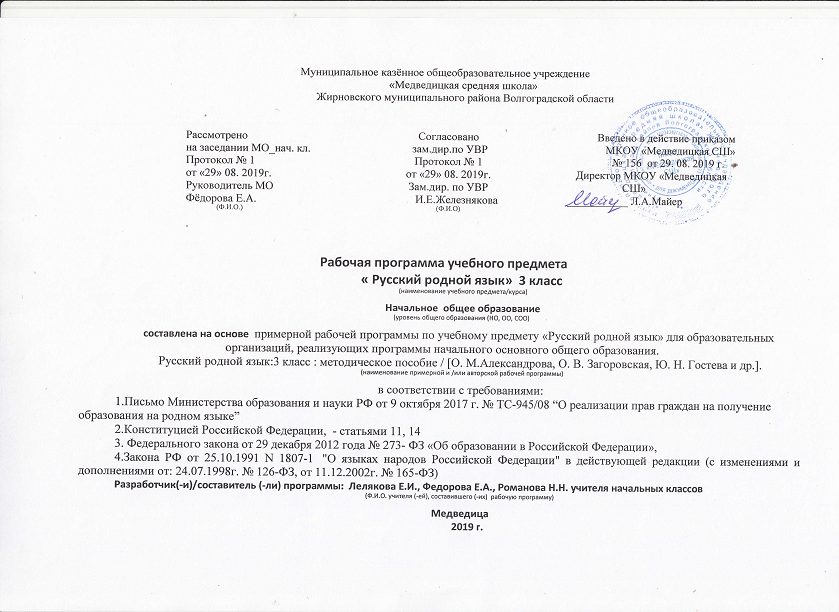 